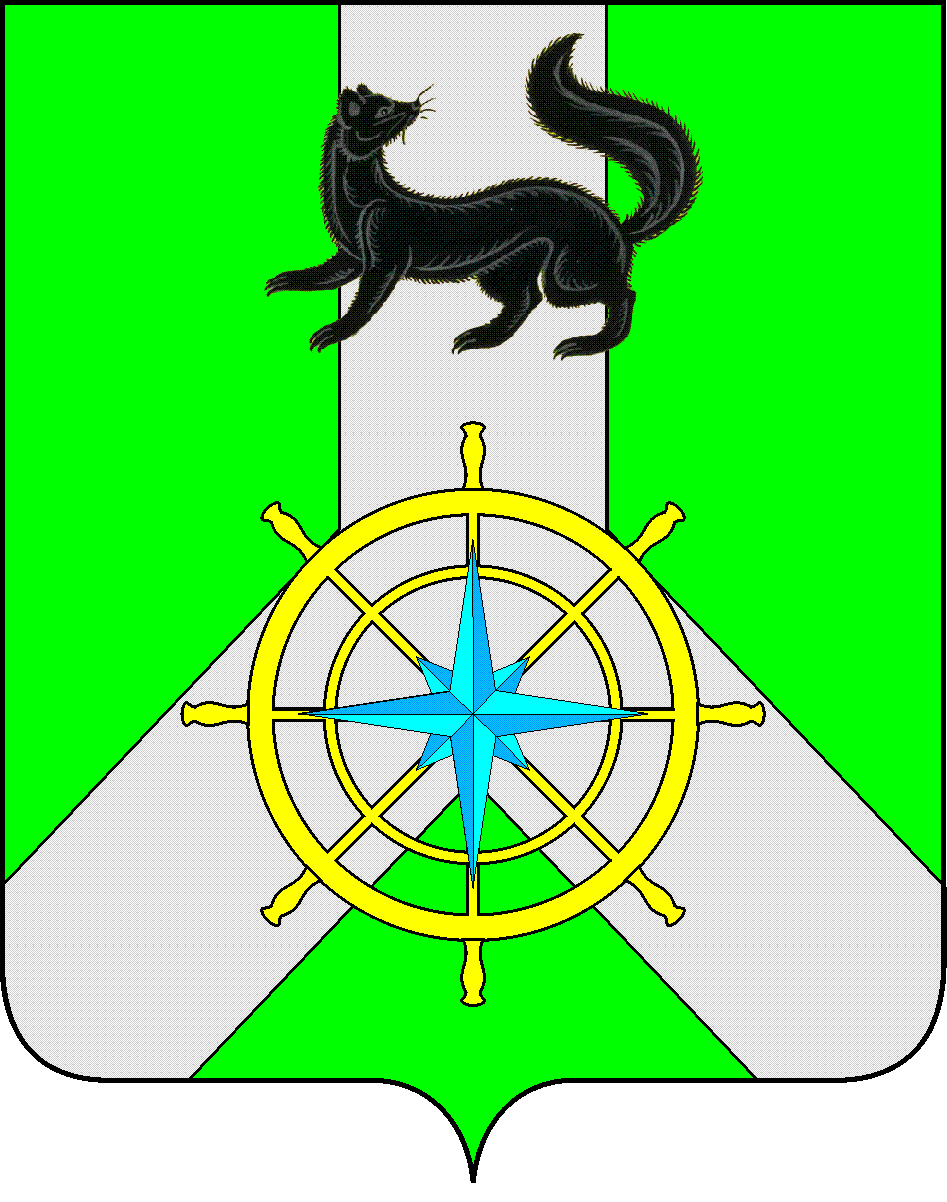 Р О С С И Й С К А Я   Ф Е Д Е Р А Ц И ЯИ Р К У Т С К А Я   О Б Л А С Т ЬК И Р Е Н С К И Й   М У Н И Ц И П А Л Ь Н Ы Й   Р А Й О НА Д М И Н И С Т Р А Ц И Я П О С Т А Н О В Л Е Н И ЕВ целях повышения качества работы жилищно-коммунального хозяйства, обеспечения качества услуг в сфере жилищно-коммунального хозяйства социальной сферы в Киренском районе и корректировке объемов финансирования на текущий финансовый год и на плановый период до 2017 года, в соответствии с п. 2 ст. 179 Бюджетного кодекса РФ, постановлением администрации Киренского муниципального района от 04.09.2013 г. № 690 «Об утверждении Положения о порядке принятия решений о разработке, реализации и оценке эффективности  муниципальных программ Киренского района» с изменениями согласно постановлений № 206 от 06.03.2014 г., № 996 от 19.09.2014 г.ПОСТАНОВЛЯЮ:	1. Внести в муниципальную программу «Развитие жилищно-коммунального хозяйства в Киренском районе на 2014-2016 гг.», утверждённую постановлением администрации Киренского муниципального района от 24.12.2013 г. № 1120, с изменениями согласно постановлений № 162 от 21.02.2014 г., № 949 от 10.09.2014 г.,  №1216 от 20.11.2014 г., следующие изменения:«Паспорт муниципальной программы» изложить в новой редакции (приложение 1).В разделе 5 «Ресурсное обеспечение муниципальной программы» слова «составит за счет всех источников финансирования –6751,9  тыс. рублей» заменить словами «составит за счет всех источников финансирования – 6551,5 тыс. рублей», слова «за счет планируемых средств местного бюджета –2871,3  тыс. рублей » заменить словами «за счет планируемых средств местного бюджета –2691,9 тыс. рублей», слова « за счет средств областного бюджета - 3294,3  тыс. рублей» заменить словами «за счет средств областного бюджета – 3273,3 тыс. рублей».Приложения № 3 и 4 к муниципальной программе изложить в новой редакции (приложения 2,3).2. Внести в Подпрограмму 1 "Энергосбережение и повышение энергетической эффективности на территории Киренского муниципального района" муниципальной программы «Развитие жилищно-коммунального хозяйства в Киренском районе на 2014-2016гг.» следующие изменения:«Паспорт подпрограммы» изложить в новой редакции (приложение 4).В разделе 4 «Ресурсное обеспечение подпрограммы» слова «за счет всех источников финансирования –2499,3 тыс. рублей» заменить словами «за счет всех источников финансирования – 2336,9 тыс. рублей», слова «за счет планируемых средств местного бюджета – 2466,3 тыс. рублей» словами «за счет планируемых средств местного бюджета – 2291,9 тыс. рублей», слова «за счет планируемых средств областного бюджета – 66 тыс. рублей» словами «за счет планируемых средств областного бюджета – 45 тыс. рублей».Приложения № 3,4 к подпрограмме 1 изложить в новой редакции (приложения 5,6).3. Внести в Подпрограмму 2 «Поддержка жилищно-коммунального хозяйства и энергетики Киренского района» муниципальной программы «Развитие жилищно-коммунального хозяйства в Киренском районе на 2014-2016гг.» следующие изменения:«Паспорт подпрограммы» изложить в новой редакции (приложение 7).В разделе 4 «Ресурсное обеспечение подпрограммы» слова «объем финансирования подпрограммы в 2014-2016 годах составит 4252,6  тыс.руб.» заменить словами «объем финансирования подпрограммы в 2014-2016 годах составит 4214,6 тыс.руб.».Приложения № 3,4 к подпрограмме 2 изложить в новой редакции (приложения 8,9).4. Контроль за исполнением настоящего Постановления возлагаю на заместителя мэра по экономике и финансам Е.А. Чудинову.5. Настоящее постановление опубликовать в Бюллетене «Киренский районный Вестник». Приложение к постановлению разместить в Бюллетене «Киренский районный Вестник» и на официальном сайте администрации Киренского муниципального района.  6. Настоящее постановление вступает в силу с момента опубликования.Мэр района									         К.В. СвистелинПриложение 1 к постановлению мэра Киренского муниципального района№ от 31.12.2014 г. № 1449ПАСПОРТ МУНИЦИПАЛЬНОЙ ПРОГРАММЫ «РАЗВИТИЕ ЖИЛИЩНО-КОММУНАЛЬНОГО ХОЗЯЙСТВА В КИРЕНСКОМ РАЙОНЕ НА 2014-2016 Г.Г.» РАЗДЕЛ 1.ХАРАКТЕРИСТИКА ТЕКУЩЕГО СОСТОЯНИЯ СФЕРЫ ЖИЛИЩНО-КОММУНАЛЬНОГО ХОЗЯЙСТВА И ЭНЕРГЕТИКИ КИРЕНСКОГО РАЙОНАГород Киренск расположен на одном из плоских мысов, вдающихся между р. Леной и впадающей в нее р. Киренгой. Река Лена берет свое начало на склоне Прибайкальских гор, вытекает она из небольшого горного озера, находящегося в 16 км. от побережья озера Байкала и впадает в море Лаптевых. Река Лена у г. Киренска, начиная от устья р. Киренга, имеет множество островов.Киренский район является одним из периферийных таежных районов старого освоения Иркутской области. Расположен в северо-восточной ее части и граничит на востоке с Мамско-Чуйским, на северо-западе – с Катангским, на севере – с Ленским, на западе – с Усть-Кутским, на юге – Казаченско-Ленским районами. Площадь территории района оставляет 43,8 тыс. км.2 или 5,8% от площади области, численность населения  - 19,322 тыс. чел. (0,8% населения области).    Жилищно-коммунальный комплекс Киренского района функционирует в условиях природно-климатической дискомфортности. Киренский район приравнен к районам Крайнего Севера, климат резко континентальный характер с суровой, продолжительной зимой и теплым, но коротким летом. От 160 до 180 дней в году держится устойчивая температура ниже 0° холодная (температура января на территории Киренского района от -30°С до -50°С), лето жаркое и сухое в первой половине (температура июля на территории Киренского района от +17°С до +33°С), во второй половине – дождливое.Так как район отнесен к районам Крайнего Севера, вопросы подготовки к зимнему отопительному сезону, своевременного завоза топливно-энергетических ресурсов занимают важное место в деятельности отрасли.Жилищно-коммунальный комплекс Киренского района состоит из 21 теплоисточника в том числе 5 на жидком топливе (мазут) и 16 на твердом (уголь, дрова), жилищный фонд – 3566 ед.,  протяженность тепловых сетей 77,458 км. и водопроводных – 60,45км.  Тепловые сети имеют 39% ветхих, водопроводные – 24%. Водоснабжение Киренского района осуществляется 6-ю водозаборами.  Центральное тепло-, водоснабжение и водоотведение преобладает только в г. Киренске, п. Алексеевск, с.Бубновка. Основными потребителями тепловой энергии на территории Киренского района являются население и социальная сфера. В системах коммунальной инфраструктуры основными являются следующие проблемы:системы коммунальной инфраструктуры имеют значительную степень износа, что влечет за собой рост количества аварийных ситуаций;дефицит квалифицированных управленческих, инженерно-технических и рабочих кадров;имеющиеся коммунальные ресурсы используются недостаточно эффективно, значительны потери их при транспорте до потребителей, а также в ходе  использования.Неудовлетворительное состояние систем инженерной инфраструктуры ведет к неэффективному функционированию отрасли и повышает риски возникновения нештатных ситуаций. Дальнейшее недофинансирование сектора может привести к ухудшению ситуации и повышению социальных рисков на значительной территории Киренского района. В целях преодоления существующих проблем муниципальной программой предусмотрено:одним из приоритетных направлений - создание условий в области обеспечения формирования, пополнения, хранения и расходования аварийно - технического запаса Киренского района;создание условий по обеспечению резервным электроснабжением объектов жилищно-коммунального хозяйства, обеспечивающих работу бюджетных учреждений. В настоящее время экономика и бюджетная сфера Киренского муниципального района  характеризуется повышенной энергоемкостью. Суммарное потребление электрической и тепловой  энергии на территории Киренского муниципального районе в топливном эквиваленте составило в 2007 году более 20 тыс. т.у.т.Необходимость кардинально повысить эффективность потребления энергии как фактора, определяющего конкурентоспособность страны и ее регионов, была названа в числе основных задач социально-экономического развития страны в послании Президента Российской Федерации Федеральному Собранию от 10 мая 2006 года.Решения, принятые Правительством Российской Федерации в развитие этого положения изменили направление динамики роста внутренних цен на энергоносители, создав экономические условия для интенсификации работы по энергосбережению.Динамика изменения цен на жидкое и твердое топливо (мазут, дизельное топливо, уголь) следует за изменением мировых цен на нефть и не регулируется со стороны государства. Невозможность создания значительных запасов жидкого топлива в период благоприятной внутригодовой конъюнктуры приводит к ухудшению условий деятельности энергоснабжающих организаций и увеличению их затрат. В условиях обозначенных темпами роста цен на газ, электроэнергию и другие виды топлива стоимость тепловой энергии, производимой энергоснабжающими организациями, в период до 2015 года будет расти с темпами от 13 до 17 процентов в год. Близкие значения дает прогноз темпов роста стоимости услуг по водоснабжению и водоотведению.Затраты организаций муниципальной бюджетной сферы на оплату основных топливно-энергетических и коммунальных ресурсов к 2015 году вырастут по сравнению с 2007 годом в 2,2 раза.С учетом указанных обстоятельств, проблема заключается в том, что при существующем уровне энергоемкости экономики и социальной сферы Киренского муниципального района предстоящие изменения стоимости топливно-энергетических и коммунальных ресурсов приведут к следующим негативным последствиям:- росту затрат предприятий, расположенных на территории Киренского района, на оплату топливно-энергетических и коммунальных ресурсов, приводящему к снижению конкурентоспособности и рентабельности их деятельности;- росту стоимости жилищно-коммунальных услуг при ограниченных возможностях населения самостоятельно регулировать объем их потребления и снижению качества жизни населения;- снижению эффективности бюджетных расходов, вызванному ростом доли затрат на оплату коммунальных услуг в общих затратах на муниципальное управление;- опережающему росту затрат на оплату коммунальных ресурсов в расходах на содержание муниципальных бюджетных организаций здравоохранения, образования, культуры и т.п., и вызванному этим снижению эффективности оказания услуг.Высокая энергоемкость предприятий в этих условиях может стать причиной снижения темпов роста экономики Киренского района и налоговых поступлений в бюджет.Для решения проблемы необходимо осуществление комплекса мер по интенсификации энергосбережения, которые заключаются в разработке, принятии и реализации срочных согласованных действий по повышению энергетической эффективности при производстве, передаче и потреблении энергии и ресурсов других видов на территории Киренского района, и прежде всего в органах местного самоуправления, муниципальных учреждениях, муниципальных унитарных предприятиях.При сохранении существующего положения показатели эффективности использования энергии и других видов ресурсов в экономике, социальной сфере и в домохозяйствах на территории Киренского района будут значительно отставать от сопоставимых показателей других районов, следовательно, затраты на оплату энергии в несколько раз превысят аналогичные затраты в экономике других районов Иркутской области.	РАЗДЕЛ 2. ЦЕЛЬ И ЗАДАЧИ МУНИЦИПАЛЬНОЙ  ПРОГРАММЫ, ЦЕЛЕВЫЕ ПОКАЗАТЕЛИ МУНИЦИПАЛЬНОЙ  ПРОГРАММЫ,
 СРОКИ РЕАЛИЗАЦИИЦелью муниципальной программы является повышение качества работы жилищно-коммунального хозяйства, обеспечение качества услуг в сфере жилищно-коммунального хозяйства социальной сферы и повышение эффективности использования энергетических ресурсов на территории Киренского муниципального района. Для достижения указанных целей предлагаются к решению следующие задачи:Повышение эффективности использования энергетических ресурсов на территории Киренского муниципального районаПовышение надежности  функционирования систем коммунальной инфраструктуры Киренского района Эти направления отражены в целевых показателях муниципальной программы и, в первую очередь, ориентированы на оптимизацию расходов бюджета при обеспечении энергетическими ресурсами и водой бюджетных учреждений, следовательно, сокращение расходов бюджета на повышение эффективности использования энергетических ресурсов и сокращение непроизводственных потерь энергетических ресурсов и воды, повышение эффективности использования энергетических ресурсов в системах коммунальной инфраструктуры, повышение уровня оснащенности приборами учета используемых энергетических ресурсов, повышение количества случаев использования объектов, имеющих высокую энергетическую эффективность.Значения целевых показателей достижения целей и решения задач муниципальной программы приведены в приложении 1 к подпрограмме.Срок реализации подпрограммы: 2014-2016 годы, реализуется в один этап.РАЗДЕЛ 3. ОБОСНОВАНИЕ ВЫДЕЛЕНИЯ ПОДПРОГРАММСостав и структура подпрограмм, включенных в муниципальную программу, имеют четкую отраслевую направленность.Структура муниципальной программы включает в себя 2 подпрограммы:подпрограмма 1 «Энергосбережение и повышение энергетической эффективности Киренского муниципального района»;подпрограмма 2 «Поддержка жилищно-коммунального хозяйства и энергетики Киренского района»;Основные мероприятия муниципальной программы:Создание условий для обеспечения энергосбережения и повышения энергетической эффективности в бюджетной сфере Киренского муниципального района;Содействие строительству и реконструкции электрических сетей для обеспечения энергосбережения и повышения энергетической эффективности на межселенной территории;Поддержка жилищно-коммунального хозяйства и энергетики в Киренском районеОсновные мероприятия представлены в приложении 2. Подпрограммы и включенные в них основные мероприятия  представляют в совокупности комплекс взаимосвязанных мер, направленных на решение наиболее важных текущих и перспективных целей и задач, обеспечивающих повышение качества предоставления жилищно-коммунальных услуг, поступательное социально-экономическое развитие жилищно-коммунального  комплекса и энергетики на основе  модернизации и повышения энергоэффективности. РАЗДЕЛ 4. ПРОГНОЗ СВОДНЫХ ПОКАЗАТЕЛЕЙ МУНИЦИПАЛЬНЫХ ЗАДАНИЙ НА ОКАЗАНИЕ МУНИЦИПАЛЬНЫХ УСЛУГ (ВЫПОЛНЕНИЕ РАБОТ) МУНИЦИПАЛЬНЫМИ УЧРЕЖДЕНИЯМИ КИРЕНСКОГО РАЙОНАВ целях реализации муниципальной программы не предусмотрено установление муниципальных заданий для муниципальных учреждений, ввиду отсутствия данных учреждений.РАЗДЕЛ 5. РЕСУРСНОЕ ОБЕСПЕЧЕНИЕ МУНИЦИПАЛЬНОЙ ПРОГРАММЫОбщий объем финансирования муниципальной программы в 2014-2016 годах составит:за счет всех источников финансирования – 6551,5 тыс. рублей, в том числе:за счет средств областного бюджета – 3273,3 тыс. рублей;за счет планируемых средств местного бюджета –2691,9 тыс. рублей.за счет иных источников – 586,3 тыс. рублей.Ресурсное обеспечение муниципальной программы и прогнозная (справочная) оценка ресурсного обеспечения представлены в приложениях 3,4. При реализации муниципальной программы в установленном порядке могут быть использованы средства переданные из областного бюджета.Объемы финансирования муниципальной программы ежегодно уточняются при формировании бюджета Киренского муниципального района на очередной финансовый год исходя из возможностей местного бюджета и затрат, необходимых для реализации муниципальной программы РАЗДЕЛ 6. ОЖИДАЕМЫЕ КОНЕЧНЫЕ РЕЗУЛЬТАТЫ РЕАЛИЗАЦИИ МУНИЦИПАЛЬНОЙ  ПРОГРАММЫВ результате реализации муниципальной программы возможно обеспечить:Завоз топливно-энергетических ресурсов на 100%. и не снижению данного показателя;Снижение количества аварий в системах тепло-, водоснабжения и водоотведения до 0 ед.   Снижение доли потерь по тепловой энергии в суммарном объеме отпуска тепловой энергии до 19%Увеличение доли объемов энергетических ресурсов, потребление в БУ, оплата за которые осуществляется с использованием приборов учета:– по электрической энергии до 100%;– по тепловой энергии до 100%;– по воде до 100%.4. Увеличение доли БУ, финансируемых за счет бюджета Киренского муниципального района, в общем объеме БУ, в отношении которых проведено обязательное энергетическое обследование до 100%;5. Уменьшение фактического объема потерь электрической энергии при ее передаче по распределительным сетям на межселенной территории Киренского муниципального района до 5%Приложение 3  к постановлению мэра Киренского муниципального района
№ 1449 от 31.12.2014 г.Приложение 4 к программе "Муниципальная программа "Развитие жилищно-коммунального хозяйства в Киренском районе на 2014-2016 гг.""Прогнозная (справочная) оценка ресурсного обеспечения реализации программы "Муниципальная программа "Развитие жилищно-коммунального хозяйства в Киренском районе на 2014-2016 гг." за счет всех источников финансированияПриложение 4 к постановлению мэра Киренского муниципального района№ от 31.12.2014 г. №1449ПАСПОРТ ПОДПРОГРАММЫ 1«ЭНЕРГОСБЕРЕЖЕНИЕ И ПОВЫШЕНИЕ ЭНЕРГЕТИЧЕСКОЙ ЭФФЕКТИВНОСТИ КИРЕНСКОГО МУНИЦИПАЛЬНОГО РАЙОНА»МУНИЦИПАЛЬНОЙ ПРОГРАММЫ КИРЕНСКОГО РАЙОНА"Развитие жилищно-коммунального хозяйства в Киренском районе на 2014-2016 гг."РАЗДЕЛ 1.  ЦЕЛЬ И ЗАДАЧИ ПОДПРОГРАММЫ,  ЦЕЛЕВЫЕ ПОКАЗАТЕЛИ СРОКИ РЕАЛИЗАЦИИ ПОДПРОГРАММЫЦелью подпрограммы является повышение эффективности использования энергетических ресурсов на территории Киренского муниципального района. Для достижения указанной цели предлагаются к решению следующие задачи:1. Создание условий для обеспечения энергосбережения и повышения энергетической эффективности в бюджетной сфере Киренского муниципального района.2. Создание условий для обеспечения энергосбережения и повышения энергетической эффективности в системе коммунальной инфраструктуры Киренского района. 3. Создание условий для строительства и реконструкции электрических сетей на территории Киренского муниципального района.Эти направления отражены в целевых показателях подпрограммы и, в первую очередь, ориентированы на оптимизацию расходов бюджета при обеспечении энергетическими ресурсами и водой бюджетных учреждений, следовательно, сокращение расходов бюджета на повышение эффективности использования энергетических ресурсов и сокращение непроизводственных потерь энергетических ресурсов и воды, повышение эффективности использования энергетических ресурсов в системах коммунальной инфраструктуры, повышение уровня оснащенности приборами учета используемых энергетических ресурсов, повышение количества случаев использования объектов, имеющих высокую энергетическую эффективность (Приложение 1).	Расчет целевых показателей осуществляется для оценки эффективности мероприятий, включенных в подпрограмму. 	В соответствии с п.4 постановления Правительства Российской Федерации от 31 декабря 2009 года № 1225 рекомендовано ежегодно проводить корректировку планируемых значений целевых показателей c учетом фактически достигнутых результатов реализации подпрограммы и изменения социально-экономической обстановки на территории области, не связанной с проведением мероприятий по энергосбережению и повышению энергетической эффективности.Срок реализации подпрограммы: 2014-2016 годы, реализуется в один этап.РАЗДЕЛ 2. ВЕДОМСТВЕННЫЕ ЦЕЛЕВЫЕ ПРОГРАММЫ И ОСНОВНЫЕ МЕРОПРИЯТИЯ ПОДПРОГРАММЫВ рамках подпрограммы определены следующие основные мероприятия (Приложение 2):РАЗДЕЛ 3. МЕРЫ МУНИЦИПАЛЬНОГО РЕГУЛИРОВАНИЯ, НАПРАВЛЕННЫЕ НА ДОСТИЖЕНИЕ ЦЕЛИ И ЗАДАЧ ПОДПРОГРАММЫМеры государственного регулирования в области энергосбережения и повышения энергетической эффективности на территории Киренского муниципального на данный момент не установлены.РАЗДЕЛ 4. РЕСУРСНОЕ ОБЕСПЕЧЕНИЕ ПОДПРОГРАММЫОбщий объем финансирования подпрограммы в 2014-2016 годах составит (Приложение 4):за счет всех источников финансирования –2336,9 тыс. рублей, в том числе:за счет средств областного бюджета –45,0 тыс. рублей;за счет планируемых средств местного бюджета –2291,9 тыс. рублей.(Приложение 3)При реализации подпрограммы в установленном порядке могут быть использованы средства переданные из областного бюджета;Объемы финансирования подпрограммы ежегодно уточняются при формировании бюджета Киренского муниципального района на очередной финансовый год исходя из возможностей местного бюджета и затрат, необходимых для реализации подпрограммыПри реализации подпрограммы в установленном порядке могут быть использованы:а) средства, переданные из федерального бюджета;б) иные внебюджетные средства, в том  числе:– средства организаций коммунального комплекса, субъектов электроэнергетики; – средства энергосервисных организаций, предусмотренные на соответствующие цели.Объемы финансирования и мероприятия подпрограммы подлежат ежегодному уточнению для принятия к финансированию на очередной финансовый год путем внесения изменений в подпрограмму.РАЗДЕЛ 5. ПРОГНОЗ СВОДНЫХ ПОКАЗАТЕЛЕЙ МУНИЦИПАЛЬНЫХ ЗАДАНИЙВ рамках реализации подпрограммы не предусмотрено оказания государственных услуг (работ).РАЗДЕЛ 6. ОБЪЕМЫ ФИНАНСИРОВАНИЯ МЕРОПРИЯТИЙ ПОДПРОГРАММЫ ЗА СЧЕТ СРЕДСТВ ФЕДЕРАЛЬНОГО БЮДЖЕТАРазмер субсидии из федерального бюджета бюджетам Российской Федерации на реализацию мероприятий в области энергосбережения и повышения энергетической эффективности, определяется Минэнерго России по результатам рассмотрения заявок от субъектов, представленных в соответствии с постановлением Правительства Российской Федерации от 5 сентября 2011 года № 746 «Об утверждении правил предоставления субсидий из федерального бюджета бюджетам Российской Федерации на реализацию региональных программ в области энергосбережения и повышения энергетической эффективности».Объемы финансирования подпрограммы за счет средств федерального бюджета ежегодно уточняются с учетом доведенных лимитов бюджетных обязательств на очередной финансовый год.РАЗДЕЛ 7. ОБЪЕМЫ ФИНАНСИРОВАНИЯ МЕРОПРИЯТИЙ ПОДПРОГРАММЫ ЗА СЧЕТ СРЕДСТВ ОБЛАСТНОГО БЮДЖЕТАВ целях определения порядка взаимодействия с муниципальными образованиями Иркутской области при реализации мероприятий, предусматривающих предоставление межбюджетных трансфертов, между муниципальным образованием Киренский муниципальный район и министерством жилищной политики и энергетики, Иркутской области заключаются соглашения в установленном законодательством порядке.В целях исполнения мероприятий подпрограммы «Энергосбережение и повышение энергетической эффективности на территории Иркутской области» на 2014-2018 годы государственной программы Иркутской области "Развитие жилищно-коммунального хозяйства Иркутской области" на 2014-2018 годы. Мероприятие «проведение энергетических обследований бюджетных структур, находящихся в государственной собственности Иркутской области или в муниципальной собственности муниципальных образований Иркутской области» исполняется на основе в соглашений заключенных с муниципальными органами власти. С момента зачисления межбюджетных трансфертов в доход бюджета Киренского муниципального района– получатель средств областного бюджета являются ответственными за целевое и эффективное использование бюджетных средств при реализации соответствующих мероприятий подпрограммы.Объем финансирования мероприятий подпрограммы на планируемый период установлен на основе финансирования мероприятий в 2013 году.РАЗДЕЛ 8. СВЕДЕНИЯ ОБ УЧАСТИИ ОРГАНИЗАЦИЙУчастие в реализации подпрограммы организаций не предусмотрено.Приложение 5 к постановлению мэра Киренского муниципального района
№ 1449 от 31.12.2014 г.Приложение 3 к подпрограмме  1 "Энергосбережение и повышение  энергетической эффективности на территории Киренского муниципального района"Ресурсное обеспечение реализации муниципальной подпрогрмы "Энергосбережение и повышение  энергетической эффективности на территории Киренского муниципального района" за счет средств средств бюжета МО Киренский районПриложение 6 к постановлению мэра Киренского муниципального района
№ 1449 от 31.12.2014 г.Приложение 4 к подпрограмме 1  "Энергосбережение и повышение  энергетической эффективности на территории Киренского муниципального района"Прогнозная (справочная) оценка ресурсного обеспечения реализации  подпрограммы "Энергосбережение и повышение  энергетической эффективности на территории Киренского муниципального района" за счет всех источников финансированияПриложение 7 к постановлению мэра Киренского муниципального района№ от 31.12.2014 г. №1449ПАСПОРТ ПОДПРОГРАММЫ 2«ПОДДЕРЖКА ЖИЛИЩНО-КОММУНАЛЬНОГО ХОЗЯЙСТВА И ЭНЕРГЕТИКИ КИРЕНСКОГО РАЙОНА» МУНИЦИПАЛЬНОЙ  ПРОГРАММЫ «РАЗВИТИЕ ЖИЛИЩНО-КОММУНАЛЬНОГО ХОЗЯЙСТВА В КИРЕНСКОМ РАЙОНЕ НА 2014-2016 Г.Г.» РАЗДЕЛ 1.  ЦЕЛЬ И ЗАДАЧИ ПОДПРОГРАММЫ, ЦЕЛЕВЫЕ ПОКАЗАТЕЛИ СРОКИ РЕАЛИЗАЦИИ ПОДПРОГРАММЫЦелью подпрограммы является повышение качества работы жилищно-коммунального хозяйства, обеспечение качества услуг в сфере жилищно-коммунального хозяйства социальной сферы Для достижения указанной цели предлагаются к решению следующие задачи:1.Повышение надежности  функционирования систем коммунальной инфраструктуры Киренского районаДостижение цели будет обеспечено путем достижения следующих целевых значений показателей:Завоз топливно-энергетических ресурсов для обеспечения деятельности бюджетных учреждений, находящихся в ведении Киренского муниципального района.Количество аварий в системах тепло-, водоснабжения и водоотведения.  Доля потерь по тепловой энергии в суммарном объеме отпуска тепловой энергии.Значения целевых показателей достижения целей и решения задач подпрограммы приведены в приложении 1 к подпрограмме.Срок реализации подпрограммы: 2014-2016 годы, реализуется в один этап.РАЗДЕЛ 2. ОСНОВНЫЕ МЕРОПРИЯТИЯ ПОДПРОГРАММЫВ рамках подпрограммы определено  основное мероприятие поддержка жилищно-коммунального хозяйства и энергетики в Киренском районе,  приложение 2.РАЗДЕЛ  3. МЕРЫ МУНИЦИПАЛЬНОГО РЕГУЛИРОВАНИЯ, НАПРАВЛЕННЫЕ НА ДОСТИЖЕНИЕ ЦЕЛИ И ЗАДАЧ ПОДПРОГРАММЫМеры муниципального регулирования в области поддержки жилищно-коммунального хозяйства и энергетики в Киренском районе на данный момент не установлены.РАЗДЕЛ  4. РЕСУРСНОЕ ОБЕСПЕЧЕНИЕ ПОДПРОГРАММЫОбщий объем финансирования подпрограммы в 2014-2016 годах составит 4214,6 тыс.руб.При реализации подпрограммы в установленном порядке могут быть использованы средства, переданные из областного бюджета;Объемы финансирования подпрограммы ежегодно уточняются при формировании бюджета Киренского муниципального района на очередной финансовый год исходя из возможностей местного бюджета и затрат, необходимых для реализации подпрограммыПри реализации подпрограммы в установленном порядке могут быть использованы:а) средства, переданные из федерального бюджета;б) иные внебюджетные средства, в том  числе:– средства организаций коммунального комплекса, субъектов электроэнергетики; Объемы финансирования и мероприятия подпрограммы подлежат ежегодному уточнению для принятия к финансированию на очередной финансовый год путем внесения изменений в  подпрограмму.РАЗДЕЛ  5. ПРОГНОЗ СВОДНЫХ ПОКАЗАТЕЛЕЙ МУНИЦИПАЛЬНЫХ ЗАДАНИЙВ рамках реализации подпрограммы не предусмотрено оказания муниципальных услуг (работ).РАЗДЕЛ  6. ОБЪЕМЫ ФИНАНСИРОВАНИЯ МЕРОПРИЯТИЙ ПОДПРОГРАММЫ ЗА СЧЕТ СРЕДСТВ ФЕДЕРАЛЬНОГО БЮДЖЕТАОбъемы финансирования подпрограммы за счет средств федерального бюджета не предусмотрены.РАЗДЕЛ  7. ОБЪЕМЫ ФИНАНСИРОВАНИЯ МЕРОПРИЯТИЙ ПОДПРОГРАММЫ ЗА СЧЕТ СРЕДСТВ ОБЛАСТНОГО БЮДЖЕТАЗа счет областного бюджета финансирование предусмотрено в размере 3203,7 тыс.руб.РАЗДЕЛ  8. СВЕДЕНИЯ ОБ УЧАСТИИ ОРГАНИЗАЦИЙУчастие в реализации подпрограммы организаций не предусмотрено.Приложение  8 к постановлению мэра Киренского муниципального района
№1449 от 31.12.2014 г.Приложение 3 к подпрограмме "Поддержка жилищно-коммунального хозяйства и энергетики в Киренском районе"Ресурсное обеспечение реализации муниципальной подпрограмы "Поддержка жилищно-коммунального хозяйства и энергетики в Киренском районе" за счет средств бюджета МО Киренский районот 31 декабря 2014 г.№ 1449г. КиренскО внесении изменений в муниципальную программу «Развитие жилищно-коммунального хозяйства в Киренском районе на 2014-2016 гг.» Наименование муниципальной программыРазвитие жилищно-коммунального хозяйства в Киренском районе на 2014-2016гг.Ответственный исполнитель муниципальной программы          Отдел по электроснабжению, транспорту и связи Администрации Киренского муниципального районаСоисполнители муниципальной программыотсутствуютУчастники муниципальной программыУправление образования администрации Киренского муниципального районаФинансовое управление администрации Киренского муниципального районаЦель муниципальной программыПовышение качества работы жилищно-коммунального хозяйства, обеспечение качества услуг в сфере жилищно-коммунального хозяйства социальной сферы и повышение эффективности использования энергетических ресурсов на территории Киренского муниципального района. Задачи муниципальной подпрограммыПовышение эффективности использования энергетических ресурсов на территории Киренского муниципального районаПовышение надежности  функционирования систем коммунальной инфраструктуры Киренского районаСроки реализации муниципальной программы2014-2016 гг.Целевые показатели муниципальной программыЗавоз топливно-энергетических ресурсов для обеспечения деятельности бюджетных учреждений, находящихся в ведении Киренского муниципального районаКоличество аварий в системах тепло-, водоснабжения и водоотведения Доля потерь по тепловой энергии в суммарном объеме отпуска тепловой энергии  . Доля бюджетных учреждений (далее - БУ), финансируемых за счет бюджета Киренского муниципального района, в общем объеме БУ, в отношении которых проведено обязательное энергетическое обследование;Доля объемов электрической энергии (далее - ЭЭ), потребляемой БУ, расчеты за которую осуществляются с использованием приборов учета, в  общем  объеме ЭЭ, потребляемой БУ на территории Киренского муниципального района. Доля объемов  тепловой энергии (далее – ТЭ, потребляемой БУ, расчеты за которую осуществляются   с использованием приборов учета, в общем объеме ТЭ, потребляемой  БУ на территории Киренского муниципального районаДоля объемов воды, потребляемой БУ, расчеты за которую осуществляются с использованием приборов учета, в общем объеме воды, потребляемой БУ на территории Киренского муниципального района;. Динамика изменения фактического объема потерь электрической энергии при ее передаче по распределительным сетямПодпрограммы муниципальной программыЭнергосбережение и повышение энергетической эффективности Киренского муниципального районаПоддержка жилищно-коммунального хозяйства и энергетики Киренского районаРесурсное обеспечение муниципальной программыВсего на реализацию мероприятий программы предусматривается –  6551,5 тыс. руб., в том числе2014г. – 261,9  тыс. руб.2015г. – 5272,6 тыс. руб.2016г. – 1017 тыс. руб.В том числе средства местного бюджета 2691,9 тыс. руб.:2014г. – 261,9 тыс. руб.2015г. – 1436 тыс. руб.2016г. – 994 тыс. руб.средства областного бюджета 3273,3  тыс. руб.:2014г. – 0 тыс. руб.2015г. – 3250,3 тыс. руб.2016г. – 23 тыс. руб.средства из иных источников 586,3 тыс. руб.2014г. – 0 тыс. руб.2015г. – 586,3 тыс. руб.2016г. – 0 тыс. руб.Ожидаемые конечные результаты реализации муниципальной программыВ результате реализации программы возможно обеспечить:Завоз топливно-энергетических ресурсов на 100%. и не снижению данного показателя;Снижение количества аварий в системах тепло-, водоснабжения и водоотведения до 0 ед.   Снижение доли потерь по тепловой энергии в суммарном объеме отпуска тепловой энергии до 19%Увеличение доли объемов энергетических ресурсов, потребление в БУ, оплата за которые осуществляется с использованием приборов учета:– по электрической энергии до 100%;– по тепловой энергии до 100%;– по воде до 100%.Увеличение доли БУ, финансируемых за счет бюджета Киренского муниципального района, в общем объеме БУ, в отношении которых проведено обязательное энергетическое обследование до 100%;Уменьшение фактического объема потерь электрической энергии при ее передаче по распределительным сетям на межселенной территории Киренского муниципального района до 5%Приложение 2  к постановлению мэра Киренского муниципального района
№ 1449 от 31.12.2014 г.Приложение 2  к постановлению мэра Киренского муниципального района
№ 1449 от 31.12.2014 г.Приложение 2  к постановлению мэра Киренского муниципального района
№ 1449 от 31.12.2014 г.Приложение 2  к постановлению мэра Киренского муниципального района
№ 1449 от 31.12.2014 г.Приложение 2  к постановлению мэра Киренского муниципального района
№ 1449 от 31.12.2014 г.Ресурсное обеспечение реализации программы "Муниципальная программа "Развитие жилищно-коммунального хозяйства в Киренском районе на 2014-2016 гг." за счет средств средств бюжета МО Киренский районРесурсное обеспечение реализации программы "Муниципальная программа "Развитие жилищно-коммунального хозяйства в Киренском районе на 2014-2016 гг." за счет средств средств бюжета МО Киренский районРесурсное обеспечение реализации программы "Муниципальная программа "Развитие жилищно-коммунального хозяйства в Киренском районе на 2014-2016 гг." за счет средств средств бюжета МО Киренский районРесурсное обеспечение реализации программы "Муниципальная программа "Развитие жилищно-коммунального хозяйства в Киренском районе на 2014-2016 гг." за счет средств средств бюжета МО Киренский районРесурсное обеспечение реализации программы "Муниципальная программа "Развитие жилищно-коммунального хозяйства в Киренском районе на 2014-2016 гг." за счет средств средств бюжета МО Киренский районРесурсное обеспечение реализации программы "Муниципальная программа "Развитие жилищно-коммунального хозяйства в Киренском районе на 2014-2016 гг." за счет средств средств бюжета МО Киренский районРесурсное обеспечение реализации программы "Муниципальная программа "Развитие жилищно-коммунального хозяйства в Киренском районе на 2014-2016 гг." за счет средств средств бюжета МО Киренский районНаименование программы, подпрограммы, ведомственной целевой программы, основного мероприятия, мероприятияОтветственный исполнитель, соисполнители, участники, исполнители мероприятийОтветственный исполнитель, соисполнители, участники, исполнители мероприятийРасходыРасходыРасходыРасходыНаименование программы, подпрограммы, ведомственной целевой программы, основного мероприятия, мероприятияОтветственный исполнитель, соисполнители, участники, исполнители мероприятийОтветственный исполнитель, соисполнители, участники, исполнители мероприятий(тыс. руб.), годы(тыс. руб.), годы(тыс. руб.), годы(тыс. руб.), годыНаименование программы, подпрограммы, ведомственной целевой программы, основного мероприятия, мероприятияОтветственный исполнитель, соисполнители, участники, исполнители мероприятийОтветственный исполнитель, соисполнители, участники, исполнители мероприятий201420152016всегоНаименование программы, подпрограммы, ведомственной целевой программы, основного мероприятия, мероприятияОтветственный исполнитель, соисполнители, участники, исполнители мероприятийОтветственный исполнитель, соисполнители, участники, исполнители мероприятий201420152016всего1223458Программа "Развитие жилищно-коммунального хозяйства в Киренском районе на 2014-2016 гг.Всего, в том числе:Всего, в том числе:261,901436,00994,002691,90Программа "Развитие жилищно-коммунального хозяйства в Киренском районе на 2014-2016 гг.Отдел по электроснабжению, транспорту и связи администрации Киренского муниципального районаОтдел по электроснабжению, транспорту и связи администрации Киренского муниципального района0,00400,000,00400,00Программа "Развитие жилищно-коммунального хозяйства в Киренском районе на 2014-2016 гг.участник 1: финансовое управление администрации Киренского муниципального районаучастник 1: финансовое управление администрации Киренского муниципального района0,000,000,000,00Программа "Развитие жилищно-коммунального хозяйства в Киренском районе на 2014-2016 гг.Участник 2.Управление образования администрации Киренского муниципального районаУчастник 2.Управление образования администрации Киренского муниципального района261,901036,00994,002291,90Подпрограмма 1. "Энергосбережение и повышение  энергетической эффективности на территории Киренского муниципального района"Всего, в том числе:Всего, в том числе:261,901036,00994,002291,90Подпрограмма 1. "Энергосбережение и повышение  энергетической эффективности на территории Киренского муниципального района"Ответственный исполнитель: Отдел по электроснабжению, транспорту и связи администрации Киренского муниципального районаОтветственный исполнитель: Отдел по электроснабжению, транспорту и связи администрации Киренского муниципального района0000Подпрограмма 1. "Энергосбережение и повышение  энергетической эффективности на территории Киренского муниципального района"Участник 1.Управление образования администрации Киренского муниципального районаУчастник 1.Управление образования администрации Киренского муниципального района261,91 036,0994,02 291,9Основное мероприятие 1. Создание условий для обеспечения энергосбережения и повышения энергетической эффективности в бюджетной сфере Киренского муниципального районаОтветственный исполнитель: Отдел по электроснабжению, транспорту и связи администрации Киренского муниципального районаОтветственный исполнитель: Отдел по электроснабжению, транспорту и связи администрации Киренского муниципального района261,91 036,0994,02 291,9Мероприятие 1.1. Проведение энергетических обследований бюджетных структур Киренского муниципального района.Исполнитель мероприятия: Управление образования администрации Киренского муниципального районаИсполнитель мероприятия: Управление образования администрации Киренского муниципального района67,9488436992Мероприятие 1.2. Оснащение бюджетной сферы приборами учета потребления энергетических ресурсов и водыИсполнитель мероприятия: Управление образования администрации Киренского муниципального районаИсполнитель мероприятия: Управление образования администрации Киренского муниципального района1945485581300Основное мероприятие 2. Содействие строительству и реконструкции электрических сетей для обеспечения энергосбережения и повышения энергетической эффективности на межселенной территории Ответственный исполнитель: отдел по электроснабжению, транспорту и связи администрации Киренского муниципального районаОтветственный исполнитель: отдел по электроснабжению, транспорту и связи администрации Киренского муниципального района0000Мероприятие 2.1. Реализация строительства и реконструкции электрических сетей с.КраснояровоИсполнитель мероприятия: отдел по электроснабжению, транспорту и связи администрации Киренского муниципального районаИсполнитель мероприятия: отдел по электроснабжению, транспорту и связи администрации Киренского муниципального района0000Подпрограмма 2. "Поддрежка жилищно-коммунального хозяйства и энергетики в Киренском районе"Всего, в том числе:Всего, в том числе:04000400Подпрограмма 2. "Поддрежка жилищно-коммунального хозяйства и энергетики в Киренском районе"Отдел по электроснабжению, транспорту и связи администрации Киренского муниципального районаОтдел по электроснабжению, транспорту и связи администрации Киренского муниципального района04000400Подпрограмма 2. "Поддрежка жилищно-коммунального хозяйства и энергетики в Киренском районе"Основное мероприятие 1.1. Поддержка жилищно-коммунального хозяйства и энергетики в Киренском районеотдел по электроснабжению, транспорту и связи администрации Киренского муниципального районаотдел по электроснабжению, транспорту и связи администрации Киренского муниципального района04000400мероприятие 1.1.1. Подготовка причалов для приемки топливно-энергетических ресурсов, необходимых для обеспечения деятельности бюджетных учреждений Киренского муниципального районаотдел по электроснабжению, транспорту и связи администрации Киренского муниципального районаотдел по электроснабжению, транспорту и связи администрации Киренского муниципального района01800180мероприятие 1.1.2.  Реконструкция  систем теплоснабжения бюджетных учреждений находящихся введений администрации Киренского районаотдел по электроснабжению, транспорту и связи администрации Киренского муниципального районаотдел по электроснабжению, транспорту и связи администрации Киренского муниципального района01500150мероприятие 1.1.3. Реконструкция объектов водоотведения и очистки сточных водотдел по электроснабжению, транспорту и связи администрации Киренского муниципального районаотдел по электроснабжению, транспорту и связи администрации Киренского муниципального района070070Наименование программы, подпрограммы, ведомственной целевой программы, основного мероприятияОтветственный исполнитель, соисполнители, участники, исполнители мероприятийИсточники финансированияОценка расходовОценка расходовОценка расходовОценка расходовНаименование программы, подпрограммы, ведомственной целевой программы, основного мероприятияОтветственный исполнитель, соисполнители, участники, исполнители мероприятийИсточники финансирования(тыс. руб.), годы(тыс. руб.), годы(тыс. руб.), годы(тыс. руб.), годыНаименование программы, подпрограммы, ведомственной целевой программы, основного мероприятияОтветственный исполнитель, соисполнители, участники, исполнители мероприятийИсточники финансирования201420152016всегоНаименование программы, подпрограммы, ведомственной целевой программы, основного мероприятияОтветственный исполнитель, соисполнители, участники, исполнители мероприятийИсточники финансирования201420152016всего1234569всего, в том числе:Всего261,905 272,601 017,006 551,50Программа "Муниципальная программа "Развитие жилищно-коммунального хозяйства в Киренском районе на 2014-2016 гг.""всего, в том числе: Средства, планируемые к привлечению из областного бюджета (ОБ)0,003 250,3023,003 273,30Программа "Муниципальная программа "Развитие жилищно-коммунального хозяйства в Киренском районе на 2014-2016 гг.""всего, в том числе:средства, планируемые к привлечению из федерального бюджета (ФБ)0,000,000,000,00Программа "Муниципальная программа "Развитие жилищно-коммунального хозяйства в Киренском районе на 2014-2016 гг.""всего, в том числе:Местный бюджет(МБ)261,901 436,00994,002 691,90Программа "Муниципальная программа "Развитие жилищно-коммунального хозяйства в Киренском районе на 2014-2016 гг.""всего, в том числе:иные источники (ИИ)0,00586,300,00586,30Программа "Муниципальная программа "Развитие жилищно-коммунального хозяйства в Киренском районе на 2014-2016 гг.""Отдел по электроснабжению, транспорту и связи администрации Киренского муниципального районаВсего0,004 214,600,004 214,60Программа "Муниципальная программа "Развитие жилищно-коммунального хозяйства в Киренском районе на 2014-2016 гг.""Отдел по электроснабжению, транспорту и связи администрации Киренского муниципального района Средства, планируемые к привлечению из областного бюджета (ОБ)0,003 228,300,003 228,30Программа "Муниципальная программа "Развитие жилищно-коммунального хозяйства в Киренском районе на 2014-2016 гг.""Отдел по электроснабжению, транспорту и связи администрации Киренского муниципального районасредства, планируемые к привлечению из федерального бюджета (ФБ)0,000,000,000,00Программа "Муниципальная программа "Развитие жилищно-коммунального хозяйства в Киренском районе на 2014-2016 гг.""Отдел по электроснабжению, транспорту и связи администрации Киренского муниципального районаМестный бюджет(МБ)0,00400,000,00400,00Программа "Муниципальная программа "Развитие жилищно-коммунального хозяйства в Киренском районе на 2014-2016 гг.""Отдел по электроснабжению, транспорту и связи администрации Киренского муниципального районаиные источники (ИИ)0,00586,300,00586,30Программа "Муниципальная программа "Развитие жилищно-коммунального хозяйства в Киренском районе на 2014-2016 гг.""Участник 2. Управление образования администрации Киренского муниципального районаВсего261,90105810172 336,90Программа "Муниципальная программа "Развитие жилищно-коммунального хозяйства в Киренском районе на 2014-2016 гг.""Участник 2. Управление образования администрации Киренского муниципального района Средства, планируемые к привлечению из областного бюджета (ОБ)0,00222345,00Программа "Муниципальная программа "Развитие жилищно-коммунального хозяйства в Киренском районе на 2014-2016 гг.""Участник 2. Управление образования администрации Киренского муниципального районасредства, планируемые к привлечению из федерального бюджета (ФБ)0,00000,00Программа "Муниципальная программа "Развитие жилищно-коммунального хозяйства в Киренском районе на 2014-2016 гг.""Участник 2. Управление образования администрации Киренского муниципального районаМестный бюджет(МБ)261,9010369942 291,90Программа "Муниципальная программа "Развитие жилищно-коммунального хозяйства в Киренском районе на 2014-2016 гг.""Участник 2. Управление образования администрации Киренского муниципального районаиные источники (ИИ)0,00000,00Подрограмма 1 "Энергосбережение и повышение  энергетической эффективности на территории Киренского муниципального района"всего, в том числе:Всего261,90105810172 336,90Подрограмма 1 "Энергосбережение и повышение  энергетической эффективности на территории Киренского муниципального района"всего, в том числе: Средства, планируемые к привлечению из областного бюджета (ОБ)0,00222345,00Подрограмма 1 "Энергосбережение и повышение  энергетической эффективности на территории Киренского муниципального района"всего, в том числе:средства, планируемые к привлечению из федерального бюджета (ФБ)0,00000,00Подрограмма 1 "Энергосбережение и повышение  энергетической эффективности на территории Киренского муниципального района"всего, в том числе:Местный бюджет(МБ)261,9010369942 291,90Подрограмма 1 "Энергосбережение и повышение  энергетической эффективности на территории Киренского муниципального района"всего, в том числе:иные источники (ИИ)0,00000,00Подрограмма 1 "Энергосбережение и повышение  энергетической эффективности на территории Киренского муниципального района"Ответственный исполнитель: Отдел ЭТ и С администарции Киренского муниципального районавсего0,00000,00Подрограмма 1 "Энергосбережение и повышение  энергетической эффективности на территории Киренского муниципального района"Ответственный исполнитель: Отдел ЭТ и С администарции Киренского муниципального районаСредства, планируемые к привлечению из областного бюджета (ОБ)0,00000,00Подрограмма 1 "Энергосбережение и повышение  энергетической эффективности на территории Киренского муниципального района"Ответственный исполнитель: Отдел ЭТ и С администарции Киренского муниципального районасредства, планируемые к привлечению из  федерального бюджета (ФБ)0,00000,00Подрограмма 1 "Энергосбережение и повышение  энергетической эффективности на территории Киренского муниципального района"Ответственный исполнитель: Отдел ЭТ и С администарции Киренского муниципального районаМестный бюджет(МБ)0,00000,00Подрограмма 1 "Энергосбережение и повышение  энергетической эффективности на территории Киренского муниципального района"Ответственный исполнитель: Отдел ЭТ и С администарции Киренского муниципального районаиные источники (ИИ)0,00000,00Подрограмма 1 "Энергосбережение и повышение  энергетической эффективности на территории Киренского муниципального района"Участник 1.Управление образования администрации Киренского муниципального районавсего261,90105810172 336,90Подрограмма 1 "Энергосбережение и повышение  энергетической эффективности на территории Киренского муниципального района"Участник 1.Управление образования администрации Киренского муниципального района Средства, планируемые к привлечению из областного бюджета (ОБ)0,00222345,00Подрограмма 1 "Энергосбережение и повышение  энергетической эффективности на территории Киренского муниципального района"Участник 1.Управление образования администрации Киренского муниципального районасредства, планируемые к привлечению из  федерального бюджета (ФБ)0,00000,00Подрограмма 1 "Энергосбережение и повышение  энергетической эффективности на территории Киренского муниципального района"Участник 1.Управление образования администрации Киренского муниципального районаМестный бюджет(МБ)261,9010369942 291,90Подрограмма 1 "Энергосбережение и повышение  энергетической эффективности на территории Киренского муниципального района"Участник 1.Управление образования администрации Киренского муниципального районаиные источники (ИИ)0,00000,00Основное мероприятие 1. Создание условий для обеспечения энергосбережения и повышения энергетической эффективности в бюджетной сфере Киренского муниципального района1.Управление образования администрации Киренского муниципального районаВсего261,90105810172 336,90Основное мероприятие 1. Создание условий для обеспечения энергосбережения и повышения энергетической эффективности в бюджетной сфере Киренского муниципального района1.Управление образования администрации Киренского муниципального районаСредства, планируемые к привлечению из областного бюджета (ОБ)0,00222345,00Основное мероприятие 1. Создание условий для обеспечения энергосбережения и повышения энергетической эффективности в бюджетной сфере Киренского муниципального района1.Управление образования администрации Киренского муниципального районасредства, планируемые к привлечению из  федерального бюджета (ФБ)0,00000,00Основное мероприятие 1. Создание условий для обеспечения энергосбережения и повышения энергетической эффективности в бюджетной сфере Киренского муниципального района1.Управление образования администрации Киренского муниципального районаМестный бюджет(МБ)261,9010369942 291,90Основное мероприятие 1. Создание условий для обеспечения энергосбережения и повышения энергетической эффективности в бюджетной сфере Киренского муниципального района1.Управление образования администрации Киренского муниципального районаиные источники (ИИ)0,00000,00Основное мероприятие 2. Содействие строительству и реконструкции электрических сетей для обеспечения энергосбережения и повышения энергетической эффективности на межселенной территории Отдел ЭТ и С администарции Киренского муниципального районаВсего0,00000,00Основное мероприятие 2. Содействие строительству и реконструкции электрических сетей для обеспечения энергосбережения и повышения энергетической эффективности на межселенной территории Отдел ЭТ и С администарции Киренского муниципального районаСредства, планируемые к привлечению из областного бюджета (ОБ)0,00000,00Основное мероприятие 2. Содействие строительству и реконструкции электрических сетей для обеспечения энергосбережения и повышения энергетической эффективности на межселенной территории Отдел ЭТ и С администарции Киренского муниципального районасредства, планируемые к привлечению из  федерального бюджета (ФБ)0,00000,00Основное мероприятие 2. Содействие строительству и реконструкции электрических сетей для обеспечения энергосбережения и повышения энергетической эффективности на межселенной территории Отдел ЭТ и С администарции Киренского муниципального районаМестный бюджет(МБ)0,00000,00Основное мероприятие 2. Содействие строительству и реконструкции электрических сетей для обеспечения энергосбережения и повышения энергетической эффективности на межселенной территории Отдел ЭТ и С администарции Киренского муниципального районаиные источники (ИИ)0,00000,00Подпрограмма 2 "Поддрежка жилищно-коммунального хозяйства и энергетики в Киренском районе"всего, в том числе:Всего0,004 214,600,004 214,60Подпрограмма 2 "Поддрежка жилищно-коммунального хозяйства и энергетики в Киренском районе"всего, в том числе: Средства, планируемые к привлечению из областного бюджета (ОБ)0,003 228,300,003 228,30Подпрограмма 2 "Поддрежка жилищно-коммунального хозяйства и энергетики в Киренском районе"всего, в том числе:средства, планируемые к привлечению из федерального бюджета (ФБ)0,000,000,000,00Подпрограмма 2 "Поддрежка жилищно-коммунального хозяйства и энергетики в Киренском районе"всего, в том числе:Местный бюджет(МБ)0,00400,000,00400,00Подпрограмма 2 "Поддрежка жилищно-коммунального хозяйства и энергетики в Киренском районе"всего, в том числе:иные источники (ИИ)0,00586,300,00586,30Подпрограмма 2 "Поддрежка жилищно-коммунального хозяйства и энергетики в Киренском районе"Отдел по электроснабжению, транспорту и связи администрации Киренского муниципального районаВсего0,004 214,600,004 214,60Подпрограмма 2 "Поддрежка жилищно-коммунального хозяйства и энергетики в Киренском районе"Отдел по электроснабжению, транспорту и связи администрации Киренского муниципального районаСредства, планируемые к привлечению из областного бюджета (ОБ)0,003 228,300,003 228,30Подпрограмма 2 "Поддрежка жилищно-коммунального хозяйства и энергетики в Киренском районе"Отдел по электроснабжению, транспорту и связи администрации Киренского муниципального районасредства, планируемые к привлечению из  федерального бюджета (ФБ)0,000,000,000,00Подпрограмма 2 "Поддрежка жилищно-коммунального хозяйства и энергетики в Киренском районе"Отдел по электроснабжению, транспорту и связи администрации Киренского муниципального районаМестный бюджет(МБ)0,00400,000,00400,00Подпрограмма 2 "Поддрежка жилищно-коммунального хозяйства и энергетики в Киренском районе"Отдел по электроснабжению, транспорту и связи администрации Киренского муниципального районаиные источники (ИИ)0,00586,300,00586,30Основное мероприятие 1.1. Поддержка жилищно-коммунального хозяйства и энергетики в Киренском районеотдел по электроснабжению, транспорту и связи администрации Киренского муниципального районавсего0,004 214,600,004 214,60Основное мероприятие 1.1. Поддержка жилищно-коммунального хозяйства и энергетики в Киренском районеотдел по электроснабжению, транспорту и связи администрации Киренского муниципального районаСредства, планируемые к привлечению из областного бюджета (ОБ)0,003 228,300,003 228,30Основное мероприятие 1.1. Поддержка жилищно-коммунального хозяйства и энергетики в Киренском районеотдел по электроснабжению, транспорту и связи администрации Киренского муниципального районасредства, планируемые к привлечению из  федерального бюджета (ФБ)0,000,000,000,00Основное мероприятие 1.1. Поддержка жилищно-коммунального хозяйства и энергетики в Киренском районеотдел по электроснабжению, транспорту и связи администрации Киренского муниципального районаМестный бюджет(МБ)0,00400,000,00400,00Основное мероприятие 1.1. Поддержка жилищно-коммунального хозяйства и энергетики в Киренском районеотдел по электроснабжению, транспорту и связи администрации Киренского муниципального районаиные источники (ИИ)0,00586,300,00586,30Наименование муниципальной программыРазвитие жилищно-коммунального хозяйства в Киренском районе на 2014-2016 гг.Наименование подпрограммы Энергосбережение и повышение энергетической эффективности Киренского муниципального районаОтветственный исполнитель подпрограммы Отдел по электроснабжению, транспорту и связи Администрации Киренского муниципального районаУчастники подпрограммыУправление образования администрации Киренского муниципального районаЦель подпрограммыПовышение эффективности использования энергетических ресурсов на территории Киренского муниципального районаЗадачи подпрограммы1. Создание условий для обеспечения энергосбережения и повышения энергетической эффективности в бюджетной сфере Киренского муниципального района.2. Создание условий для обеспечения энергосбережения и повышения энергетической эффективности в системе коммунальной инфраструктуры на территории Киренского муниципального района. 3. Создание условий для строительства и реконструкции электрических сетей на территории Киренского муниципального района.Сроки реализации подпрограммы2014-2016 гг.Целевые показатели подпрограммы1.Доля бюджетных учреждений (далее - БУ), финансируемых за счет бюджета Киренскогомуниципального района, в общем объеме БУ, в отношении которых проведено обязательное энергетическое обследование;2.Доля объемов электрической энергии (далее - ЭЭ), потребляемой БУ, расчеты за которую осуществляются с использованием приборов учета, в  общем  объеме ЭЭ, потребляемой БУ на территории Киренского муниципального района;                                                                                             3. Доля объемов  тепловой энергии (далее – ТЭ, потребляемой БУ, расчеты за которую осуществляются   с использованием приборов учета, в общем объеме ТЭ, потребляемой  БУ на территории Киренского муниципального района;                                                                                                                            4. Доля объемов воды, потребляемой БУ, расчеты за которую осуществляются с использованием приборов учета, в общем объеме воды, потребляемой БУ на территории Киренского муниципального района;5. Динамика изменения фактического объема потерь электрической энергии при ее передаче по распределительным сетямПеречень основных мероприятий подпрограммыСоздание условий для обеспечения энергосбережения и повышения энергетической эффективности в бюджетной сфере Киренского муниципального районаСодействие строительству и реконструкции электрических сетей для обеспечения энергосбережения и повышения энергетической эффективности на межселенной территории Киренского муниципального района Перечень ведомственных целевых программ, входящих в состав подпрограммыОтсутствуетРесурсное обеспечение подпрограммыВсего на реализацию мероприятий подпрограммы предусматривается – 2336,9 тыс. руб., в том числеСредства областного бюджета– 45 тыс. руб.Средства бюджета муниципального образования – 2291,9 тыс. руб.Ожидаемые конечные результаты реализации подпрограммыВ результате реализации программы возможно обеспечить:     Увеличение доли объемов энергетических ресурсов, потребление в БУ, оплата за которые осуществляется с использованием приборов учета:– по электрической энергии до 100%;– по тепловой энергии до 100%;– по воде до 100%.        Увеличение доли БУ, финансируемых за счет бюджета Киренского муниципального района, в общем объеме БУ, в отношении которых проведено обязательное энергетическое обследование до 100%;Уменьшение фактического объема потерь электрической энергии при ее передаче по распределительным сетям на межселенной территории Киренского муниципального района до 5%;Все показатели приведены по отношению к 2012 году.Наименование программы, подпрограммы, ведомственной целевой программы, основного мероприятия, мероприятияОтветственный исполнитель, соисполнители, участники, исполнители мероприятийРасходыРасходыРасходыРасходыНаименование программы, подпрограммы, ведомственной целевой программы, основного мероприятия, мероприятияОтветственный исполнитель, соисполнители, участники, исполнители мероприятий(тыс. руб.), годы(тыс. руб.), годы(тыс. руб.), годы(тыс. руб.), годыНаименование программы, подпрограммы, ведомственной целевой программы, основного мероприятия, мероприятияОтветственный исполнитель, соисполнители, участники, исполнители мероприятий201420152016всегоНаименование программы, подпрограммы, ведомственной целевой программы, основного мероприятия, мероприятияОтветственный исполнитель, соисполнители, участники, исполнители мероприятий201420152016всего123458Энергосбережение и повышение  энергетической эффективности на территории Киренского муниципального районаВсего, в том числе:261,910369942291,9Энергосбережение и повышение  энергетической эффективности на территории Киренского муниципального районаОтветственный исполнитель: Отдел ЭТ и С администарции Киренского муниципального района0000Энергосбережение и повышение  энергетической эффективности на территории Киренского муниципального районаУчастник 1.Управление образования администрации Киренского муниципального района261,910369942291,9Основное мероприятие 1. Создание условий для обеспечения энергосбережения и повышения энергетической эффективности в бюджетной сфере Киренского муниципального районаОтветственный исполнитель: Отдел ЭТ и С администарции Киренского муниципального района261,910369942291,9Мероприятие 1.1. Проведение энергетических обследований бюджетных структур Киренского муниципального района.Исполнитель мероприятия: Управление образования администрации Киренского муниципального района67,9488436991,9Мероприятие 1.2. Оснащение бюджетной сферы приборами учета потребления энергетических ресурсов и водыИсполнитель мероприятия: Управление образования администрации Киренского муниципального района1945485581300Основное мероприятие 2. Содействие строительству и реконструкции электрических сетей для обеспечения энергосбережения и повышения энергетической эффективности на межселенной территории Ответственный исполнитель: Отдел ЭТ и С администарции Киренского муниципального района0000Мероприятие 2.1. Реализация строительства и реконструкции электрических сетей с.КраснояровоИсполнитель мероприятия: Отдел ЭТ и С администарции Киренского муниципального района0000Наименование программы, подпрограммы, ведомственной целевой программы, основного мероприятияОтветственный исполнитель, соисполнители, участники, исполнители мероприятийИсточники финансированияОценка расходовОценка расходовОценка расходовОценка расходовНаименование программы, подпрограммы, ведомственной целевой программы, основного мероприятияОтветственный исполнитель, соисполнители, участники, исполнители мероприятийИсточники финансирования(тыс. руб.), годы(тыс. руб.), годы(тыс. руб.), годы(тыс. руб.), годыНаименование программы, подпрограммы, ведомственной целевой программы, основного мероприятияОтветственный исполнитель, соисполнители, участники, исполнители мероприятийИсточники финансирования201420152016всегоНаименование программы, подпрограммы, ведомственной целевой программы, основного мероприятияОтветственный исполнитель, соисполнители, участники, исполнители мероприятийИсточники финансирования201420152016всего1234569Энергосбережение и повышение  энергетической эффективности на территории Киренского муниципального районавсего, в том числе:Всего261,9105810172336,9Энергосбережение и повышение  энергетической эффективности на территории Киренского муниципального районавсего, в том числе: Средства, планируемые к привлечению из областного бюджета (ОБ)0222345Энергосбережение и повышение  энергетической эффективности на территории Киренского муниципального районавсего, в том числе:средства, планируемые к привлечению из федерального бюджета (ФБ)0000Энергосбережение и повышение  энергетической эффективности на территории Киренского муниципального районавсего, в том числе:Местный бюджет(МБ)261,910369942291,9Энергосбережение и повышение  энергетической эффективности на территории Киренского муниципального районавсего, в том числе:иные источники (ИИ)0000Энергосбережение и повышение  энергетической эффективности на территории Киренского муниципального районаОтветственный исполнитель: Отдел ЭТ и С администарции Киренского муниципального районавсего0000Энергосбережение и повышение  энергетической эффективности на территории Киренского муниципального районаОтветственный исполнитель: Отдел ЭТ и С администарции Киренского муниципального районаСредства, планируемые к привлечению из областного бюджета (ОБ)0000Энергосбережение и повышение  энергетической эффективности на территории Киренского муниципального районаОтветственный исполнитель: Отдел ЭТ и С администарции Киренского муниципального районасредства, планируемые к привлечению из  федерального бюджета (ФБ)0000Энергосбережение и повышение  энергетической эффективности на территории Киренского муниципального районаОтветственный исполнитель: Отдел ЭТ и С администарции Киренского муниципального районаМестный бюджет(МБ)0000Энергосбережение и повышение  энергетической эффективности на территории Киренского муниципального районаОтветственный исполнитель: Отдел ЭТ и С администарции Киренского муниципального районаиные источники (ИИ)0000Энергосбережение и повышение  энергетической эффективности на территории Киренского муниципального районаУчастник 1.Управление образования администрации Киренского муниципального районавсего261,9105810172336,9Энергосбережение и повышение  энергетической эффективности на территории Киренского муниципального районаУчастник 1.Управление образования администрации Киренского муниципального района Средства, планируемые к привлечению из областного бюджета (ОБ)0222345Энергосбережение и повышение  энергетической эффективности на территории Киренского муниципального районаУчастник 1.Управление образования администрации Киренского муниципального районасредства, планируемые к привлечению из  федерального бюджета (ФБ)0000Энергосбережение и повышение  энергетической эффективности на территории Киренского муниципального районаУчастник 1.Управление образования администрации Киренского муниципального районаМестный бюджет(МБ)261,910369942291,9Энергосбережение и повышение  энергетической эффективности на территории Киренского муниципального районаУчастник 1.Управление образования администрации Киренского муниципального районаиные источники (ИИ)0000Основное мероприятие 1. Создание условий для обеспечения энергосбережения и повышения энергетической эффективности в бюджетной сфере Киренского муниципального района1.Управление образования администрации Киренского муниципального районавсего261,9105810172336,9Основное мероприятие 1. Создание условий для обеспечения энергосбережения и повышения энергетической эффективности в бюджетной сфере Киренского муниципального района1.Управление образования администрации Киренского муниципального районаСредства, планируемые к привлечению из областного бюджета (ОБ)0222345Основное мероприятие 1. Создание условий для обеспечения энергосбережения и повышения энергетической эффективности в бюджетной сфере Киренского муниципального района1.Управление образования администрации Киренского муниципального районасредства, планируемые к привлечению из  федерального бюджета (ФБ)0000Основное мероприятие 1. Создание условий для обеспечения энергосбережения и повышения энергетической эффективности в бюджетной сфере Киренского муниципального района1.Управление образования администрации Киренского муниципального районаМестный бюджет(МБ)261,910369942291,9Основное мероприятие 1. Создание условий для обеспечения энергосбережения и повышения энергетической эффективности в бюджетной сфере Киренского муниципального района1.Управление образования администрации Киренского муниципального районаиные источники (ИИ)0000 Мероприятие 1.1. Проведение энергетических обследований бюджетных структур Киренского муниципального района.1.Управление образования администрации Киренского муниципального районавсего67,95104591036,9 Мероприятие 1.1. Проведение энергетических обследований бюджетных структур Киренского муниципального района.1.Управление образования администрации Киренского муниципального районаСредства, планируемые к привлечению из областного бюджета (ОБ)0222345 Мероприятие 1.1. Проведение энергетических обследований бюджетных структур Киренского муниципального района.1.Управление образования администрации Киренского муниципального районасредства, планируемые к привлечению из  федерального бюджета (ФБ)0000 Мероприятие 1.1. Проведение энергетических обследований бюджетных структур Киренского муниципального района.1.Управление образования администрации Киренского муниципального районаМестный бюджет(МБ)67,9488436991,9 Мероприятие 1.1. Проведение энергетических обследований бюджетных структур Киренского муниципального района.1.Управление образования администрации Киренского муниципального районаиные источники (ИИ)0000Мероприятие 1.2. Оснащение бюджетной сферы приборами учета потребления энергетических ресурсов и воды1.Управление образования администрации Киренского муниципального районавсего1945485581300Мероприятие 1.2. Оснащение бюджетной сферы приборами учета потребления энергетических ресурсов и воды1.Управление образования администрации Киренского муниципального районаСредства, планируемые к привлечению из областного бюджета (ОБ)0000Мероприятие 1.2. Оснащение бюджетной сферы приборами учета потребления энергетических ресурсов и воды1.Управление образования администрации Киренского муниципального районасредства, планируемые к привлечению из  федерального бюджета (ФБ)0000Мероприятие 1.2. Оснащение бюджетной сферы приборами учета потребления энергетических ресурсов и воды1.Управление образования администрации Киренского муниципального районаМестный бюджет(МБ)1945485581300Мероприятие 1.2. Оснащение бюджетной сферы приборами учета потребления энергетических ресурсов и воды1.Управление образования администрации Киренского муниципального районаиные источники (ИИ)0000Основное мероприятие 2. Содействие строительству и реконструкции электрических сетей для обеспечения энергосбережения и повышения энергетической эффективности на межселенной территории Отдел ЭТ и С администарции Киренского муниципального районавсего0000Основное мероприятие 2. Содействие строительству и реконструкции электрических сетей для обеспечения энергосбережения и повышения энергетической эффективности на межселенной территории Отдел ЭТ и С администарции Киренского муниципального районаСредства, планируемые к привлечению из областного бюджета (ОБ)0000Основное мероприятие 2. Содействие строительству и реконструкции электрических сетей для обеспечения энергосбережения и повышения энергетической эффективности на межселенной территории Отдел ЭТ и С администарции Киренского муниципального районасредства, планируемые к привлечению из  федерального бюджета (ФБ)0000Основное мероприятие 2. Содействие строительству и реконструкции электрических сетей для обеспечения энергосбережения и повышения энергетической эффективности на межселенной территории Отдел ЭТ и С администарции Киренского муниципального районаМестный бюджет(МБ)0000Основное мероприятие 2. Содействие строительству и реконструкции электрических сетей для обеспечения энергосбережения и повышения энергетической эффективности на межселенной территории Отдел ЭТ и С администарции Киренского муниципального районаиные источники (ИИ)0000Мероприятие 2.1. Реализация строительства и реконструкции электрических сетей с.КраснояровоОтдел ЭТ и С администарции Киренского муниципального районавсего0000Мероприятие 2.1. Реализация строительства и реконструкции электрических сетей с.КраснояровоОтдел ЭТ и С администарции Киренского муниципального районаСредства, планируемые к привлечению из областного бюджета (ОБ)0000Мероприятие 2.1. Реализация строительства и реконструкции электрических сетей с.КраснояровоОтдел ЭТ и С администарции Киренского муниципального районасредства, планируемые к привлечению из  федерального бюджета (ФБ)0000Мероприятие 2.1. Реализация строительства и реконструкции электрических сетей с.КраснояровоОтдел ЭТ и С администарции Киренского муниципального районаМестный бюджет(МБ)0000Мероприятие 2.1. Реализация строительства и реконструкции электрических сетей с.КраснояровоОтдел ЭТ и С администарции Киренского муниципального районаиные источники (ИИ)0000Наименование муниципальной программыРазвитие жилищно-коммунального хозяйства в Киренском районе на 2014-2016 гг.Наименование подпрограммы Поддержка жилищно-коммунального хозяйства и энергетики Киренского районаОтветственный исполнитель подпрограммы Отдел по электроснабжению, транспорту и связи Администрации Киренского муниципального районаУчастники подпрограммыОтсутствуютЦель подпрограммыПовышение качества работы жилищно-коммунального хозяйства, обеспечение качества услуг в сфере жилищно-коммунального хозяйства социальной сферыЗадачи подпрограммы1.Повышение надежности  функционирования систем коммунальной инфраструктуры Киренского районаСроки реализации подпрограммы2014-2016 гг.Целевые показатели подпрограммыЗавоз топливно-энергетических ресурсов для обеспечения деятельности бюджетных учреждений, находящихся в ведении Киренского муниципального районаКоличество аварий в системах тепло-, водоснабжения и водоотведенияДоля потерь по тепловой энергии в суммарном объеме отпуска тепловой энергии  Перечень основных мероприятий подпрограммыПоддержка жилищно-коммунального хозяйства и энергетики Киренского района Перечень ведомственных целевых программ, входящих в состав подпрограммыОтсутствуетРесурсное обеспечение подпрограммыВсего на реализацию мероприятий подпрограммы предусматривается – 4214,6 тыс. руб., в том числе2014г. – 0 тыс. руб.2015г. – 4214,6 тыс. руб.2016г. – 0 тыс. руб.средства областного бюджета 3203,7 тыс. руб.:2014г. – 0 тыс. руб.2015г. – 3228,3 тыс. руб.2016г. – 0 тыс. руб.средства местного бюджета 400 тыс. руб.:2014г. – 0 тыс. руб.2015г. – 400 тыс. руб.2016г. – 0 тыс. руб.средства из иных источников 586,3 тыс. руб.:2014г. – 0 тыс. руб.2015г. – 586,3 тыс. руб.2016г. – 0 тыс. руб.Ожидаемые конечные результаты реализации подпрограммыВ результате реализации программы возможно обеспечить:Завоз топливно-энергетических ресурсов на 100% и не снижению данного показателя;Оперативно устранять аварийные ситуации на объектах тепло-, водоснабжения в кратчайшие сроки, что обеспечит к недопущению остановки работы объектов жилищно-коммунального хозяйства и не снижению качества предоставляемых жилищно-коммунальных услуг.Снижение доли потерь по тепловой энергии в суммарном объеме отпуска тепловой энергии до 19%.Наименование программы, подпрограммы, ведомственной целевой программы, основного мероприятия, мероприятияОтветственный исполнитель, соисполнители, участники, исполнители мероприятийРасходыРасходыРасходыРасходыНаименование программы, подпрограммы, ведомственной целевой программы, основного мероприятия, мероприятияОтветственный исполнитель, соисполнители, участники, исполнители мероприятий(тыс. руб.), годы(тыс. руб.), годы(тыс. руб.), годы(тыс. руб.), годыНаименование программы, подпрограммы, ведомственной целевой программы, основного мероприятия, мероприятияОтветственный исполнитель, соисполнители, участники, исполнители мероприятий201420152016всегоНаименование программы, подпрограммы, ведомственной целевой программы, основного мероприятия, мероприятияОтветственный исполнитель, соисполнители, участники, исполнители мероприятий201420152016всего123458Поддрежка жилищно-коммунального хозяйства и энергетики в Киренском районевсего04000400Поддрежка жилищно-коммунального хозяйства и энергетики в Киренском районеотдел по электроснабжению, транспорту и связи администрации Киренского муниципального района04000400Основное мероприятие 1.1. Поддержка жилищно-коммунального хозяйства и энергетики в Киренском районеотдел по электроснабжению, транспорту и связи администрации Киренского муниципального района04000400мероприятие 1.1.1. Подготовка причалов для приемки топливно-энергетических ресурсов, необходимых для обеспечения деятельности бюджетных учреждений Киренского муниципального районаотдел по электроснабжению, транспорту и связи администрации Киренского муниципального района01800180мероприятие 1.1.2.  Реконструкция систем теплоснабжения бюджетных учреждений находящихся введений администрации Киренского районаотдел по электроснабжению, транспорту и связи администрации Киренского муниципального района01500150мероприятие 1.1.3. Реконструкция объектов водоотведения и очистки сточных водотдел по электроснабжению, транспорту и связи администрации Киренского муниципального района070070